Местная администрациямуниципального образования муниципальный округ Коломна 190068, Россия, Санкт-Петербург, набережная Крюкова канала, дом 11/43,телефон/факс: +7 (812) 612-18-43, www.kolomna-mo.ruОГРН 1067847029557 ОКТМО 40301000ИНН/КПП 7839327088/783901001ПОСТАНОВЛЕНИЕ02.07.2018                                                                                                                           № 42/18Санкт-ПетербургО внесение измененийв ведомственную целевую программупо проведению подготовки и обучениянеработающего населения способам защитыи действиям в чрезвычайных ситуациях,а также способам защиты от опасностей,возникающих при ведении военных действийили вследствие этих действий 1. Внести изменений в ведомственную целевую программу по проведению подготовки и обучения неработающего населения способам защиты и действиям в чрезвычайных ситуациях, а также способам защиты от опасностей, возникающих при ведении военных действий или вследствие этих действий, утвержденную Постановлением местной администрации муниципального образования муниципальный округ Коломна от 14.11.2017 № 102/17, с изменениями, внесенными Постановлениями местной администрации муниципального образования муниципальный округ Коломна от 15.01.2018 № 10/18, от 18.05.2018 № 37/18, финансируемую за счёт средств бюджета МО Коломна в 2018 году, и изложить ее в новой редакции согласно Приложению к настоящему Постановлению.2. Настоящее Постановление вступает в силу со дня издания.И.о. Главы местной администрации                                                                         И.С. ЛядоваМуниципальное образование муниципальный округ КоломнаВЕДОМСТВЕННАЯ ЦЕЛЕВАЯ ПРОГРАММА МЕРОПРИЯТИЙ, НАПРАВЛЕННЫХ НА РЕШЕНИЕ ВОПРОСОВ МЕСТНОГО ЗНАЧЕНИЯНаименование программы, отражающее наименование вопроса местного значения:Ведомственная целевая программа по проведению подготовки и обучения неработающего населения способам защиты и действиям в чрезвычайных ситуациях, а также способам защиты от опасностей, возникающих при ведении военных действий или вследствие этих действийНаименование организации, уполномоченной выступать заказчиком программы от имени муниципального образования:Муниципальный совет муниципального образования муниципальный округ Коломна Наименование организации-разработчика программы:Местная администрация муниципального образования муниципальный округ Коломна Цели программы:Обучение и отработка практических навыков среди населения способам защиты в чрезвычайных ситуациях; обеспечение своевременного оповещения и информирования населения об угрозе возникновения или о возникновении чрезвычайной ситуацииСрок реализации программы (период):2018 годИсполнители программы:Местная администрация муниципального образования муниципальный округ Коломна (далее МА МО Коломна)иМуниципальное казенное учреждение «Центр социально-экономического развития муниципального округа Коломна» (далее МКУ «ЦСЭР»)Перечень мероприятий программы, сроки исполнения, необходимый объем финансирования, ожидаемые конечные результаты реализации и расчет стоимости расходов:Общий объем финансирования ведомственной целевой программы по проведению подготовки и обучения неработающего населения способам защиты и действиям в чрезвычайных ситуациях, а также способам защиты от опасностей, возникающих при ведении военных действий или вследствие этих действийна 2018 год – 499 тыс. рублейОжидаемые конечные результаты ведомственной целевой программы по проведению подготовки и обучения неработающего населения способам защиты и действиям в чрезвычайных ситуациях, а также способам защиты от опасностей, возникающих при ведении военных действий или вследствие этих действийна 2018 годРасчет стоимости расходов на мероприятия по ведомственной целевой программе по проведению подготовки и обучения неработающего населения способам защиты и действиям в чрезвычайных ситуациях, а также способам защиты от опасностей, возникающих при ведении военных действий или вследствие этих действийна 2018 годПодготовка и обучение неработающего населения способам защиты и действиям в чрезвычайных ситуациях, а также способам защиты от опасностей, возникающих при ведении военных действий или вследствие этих действий2.   Изготовление и распространение печатной продукции по защите и действиям в чрезвычайных ситуациях3.   Обновление учебно-материальной базы УКП ГО и ЧС оборудованием.4.   Обновление учебно-материальной базы УКП ГО и ЧС расходными материалами.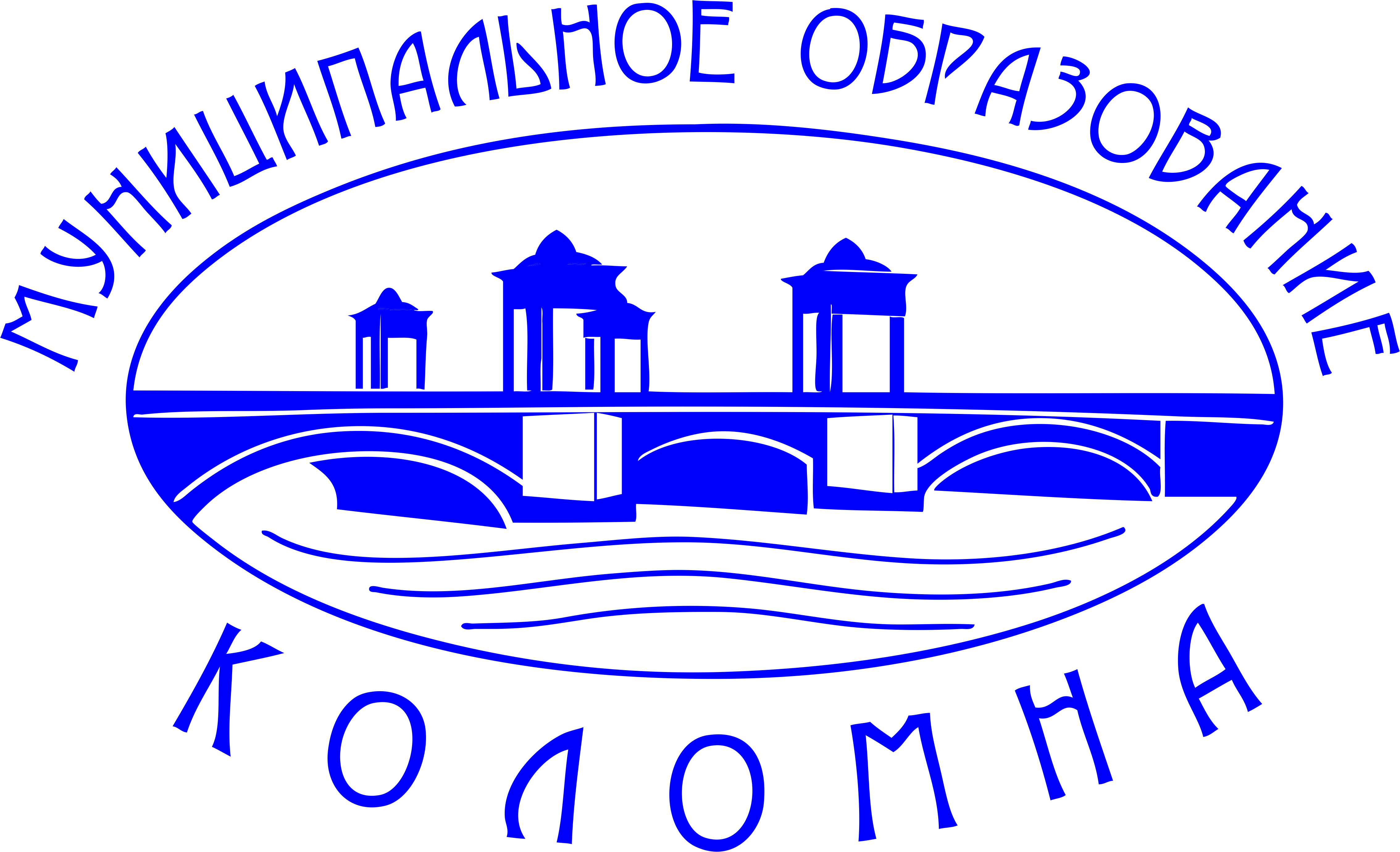 Приложениек Постановлениюместной администрациимуниципального образованиямуниципальный округ Коломнаот 02.07.2018 № 42/18№ п/пНаименованиямероприятияСроки исполненияОбъем финансирования на 2018 год(тыс. руб.)Исполнитель1.Подготовка и обучение неработающего населения способам защиты и действиям в чрезвычайных ситуациях, а также способам защиты от опасностей, возникающих при ведении военных действий или вследствие этих действий (лекции, практическое занятие)В течение года315,79МА МО КоломнаиМКУ «ЦСЭР»2.Изготовление и распространение печатной продукции по защите и действиям в чрезвычайных ситуациях1 квартал45,50МА МО КоломнаиМКУ «ЦСЭР»3.Обновление учебно-материальной базы УКП ГО и ЧС оборудованием1 квартал120,95МА МО КоломнаиМКУ «ЦСЭР»4.Обновление учебно-материальной базы УКП ГО и ЧС расходными материалами1 квартал16,76МА МО КоломнаиМКУ «ЦСЭР»№ 
п/пНаименованиемероприятия/ожидаемые конечные результатыКоличественные показатели№ 
п/пНаименованиемероприятия/ожидаемые конечные результатыЗапланировано1231.Подготовка и обучение неработающего населения способам защиты и действиям в чрезвычайных ситуациях, а также способам защиты от опасностей, возникающих при ведении военных действий или вследствие этих действийКоличество лекций (часов)Количество практических занятий14012.Изготовление и распространение печатной продукции по защите и действиям в чрезвычайных ситуацияхЕвробуклет "Памятка "ГО ЧС". Внимание всем!"Количество экз. (шт.)Брошюра "Памятка населению по защите и действиям в ЧС"Количество экз. (шт.)Евробуклет "Как подготовить себя к действиям в ЧС"Количество экз. (шт.)Брошюра "Оказание первой помощи при ранениях, переломах, ожогах и несчастных случаях"Количество экз. (шт.)Брошюра «Населению о радиации. Памятка населению о действиях в условиях радиоактивного загрязнения»Количество экз. (шт.)5003005005001503.Обновление учебно-материальной базы УКП ГО и ЧС оборудованием184.Обновление учебно-материальной базы УКП ГО и ЧС расходными материалами12№ п/пНаименование (вид расходов)КоличествоЦена, руб.Сумма, руб.1.Подготовка и обучение неработающего населения способам защиты и действиям в чрезвычайных ситуациях, а также способам защиты от опасностей, возникающих при ведении военных действий или вследствие этих действийЛекцииПрактическое занятие140 часов1 шт.2 000,0040 000,00280 000,0035 790,00ИТОГО:ИТОГО:ИТОГО:ИТОГО:315 790,00№ п/пНаименование (вид расходов)КоличествоЦена, руб.Сумма, руб.1.2.3.4.5.Евробуклет "Памятка "ГО ЧС". Внимание всем!"Количество экз. (шт.)Брошюра "Памятка населению по защите и действиям в ЧС"Количество экз. (шт.)Евробуклет "Как подготовить себя к действиям в ЧС"Количество экз. (шт.)Брошюра "Оказание первой помощи при ранениях, переломах, ожогах и несчастных случаях"Количество экз. (шт.)Брошюра «Населению о радиации. Памятка населению о действиях в условиях радиоактивного загрязнения»Количество экз. (шт.)50030050050015012,5030,0012,5030,0060,006 250,009 000,006 250,0015 000,009 000,00ИТОГО:ИТОГО:ИТОГО:ИТОГО:45 500,00№ п/пНаименование (вид расходов)КоличествоЦена, руб.Сумма, руб.1Мобильный информационно-выставочный модуль130 000,0030 000,002Двусторонний информационный стенд (для мобильного информационно-выставочного модуля)106 000,0060 000,003Противогаз гражданский ГП-7БТ13 950,003 950,004Противогаз ГП-914 300,004 300,005Противогаз детский фильтрующий ПДФ16 950,006 950,006Самоспасатель универсальный фильтрующий малогабаритный13 050,003 050,007Капюшон защитный противодымный13 100,003 100,008Дозиметр ДП-2415 100,005 100,009Индикатор радиоактивности «Мастер»14 500,004 500,00ИТОГОИТОГОИТОГОИТОГО120 950,00№ п/пНаименование (вид расходов)КоличествоЦена, руб.Сумма, руб.1Дополнительный патрон ДПГ-3 к ГП-711 250,001 500,002Респиратор для населения "АЛИНА -200 АВК" для выхода из опасной зоны в случае ЧС12 500,002 500,003Респираторы (противопылевой, противовирусный, защита от радиации, органических веществ), 5 шт / в компл.11 500,001 500,004ПТМ (Противопылевая тканевая маска)1400,00400,005Аптечка коллективная для офиса и производства11 500,001 500,006Аптечка универсальная  противоожоговая mini11 500,001 500,007Радиологическое средство КУ (калий-йод)/ 10шт/упак.1100,00100,008КИМГЗ  комплект индивидуальный медицинский гражданской защиты13 150,003 150,009Индивидуальный перевязочный пакет ИПП-1180,0080,0010Индивидуальный противохимический пакет ИПП-111130,00130,0011Носилки бескаркасные11 300,001 300,0012Комплект видеофильмов по программе подготовки по ГО ЧС, 5 дисков 13 100,003 100,00ИТОГОИТОГОИТОГОИТОГО16 760,00ВСЕГО499 000,00